Od: Odesláno: Komu: Předmět: Přílohy:úterý 9. srpna 2022 19:52Odpověď: Objednávka - podpora pro BackupExec na rok 2023 Spr_1366_2022_objednavka.pdfDobrý den pane	,Akceptujeme Vaši objednávku č. 166 OB/2022. Děkuji a přeji hezký den.S pozdravem,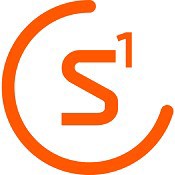 Business Development Manager+420-724-661-821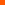 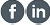 STORAGE ONE, a.s.,Řeporyjská 490/17158 00 Praha 5 - Jinonice ondrej.vybihal@storageone.cz www.storageone.czDatum: Předmět:>09. 08. 2022 12:08Objednávka - podpora pro BackupExec na rok 20231